付録0109-1Type3.2検査証明書に係る検査申込書日本海事協会　御中申込者日本海事協会の“技術サービス規則”の規定を了承の上、“技術サービス規則”による下記製品のサービスの実施を申込みます。※検査手数料等はサービスの成否に関わらず申込者に請求してください。製造者（本件に関する製造者が申込者と異なる場合、製造者を下記にご記入下さい。）手数料請求先（本件に関する手数料等の支払者が申込者と異なる場合、請求先を下記にご記入下さい。）対象製品検査の日時及び実施場所その他特記事項申込文書番号申込日年　　月　　日御社名TEL御住所FAX御担当者名部署名：　　　　　　　　　　印E-mail御社名TEL御住所FAX御担当者名部署名：　　　　　　　　　　印E-mail御社名TEL御住所FAX御担当者名部署名：　　　　　　　　　　印E-mail品名数量発注番号合計重量材料記号用途発注者使用予定船名又は船番使用予定船名又は船番対象製品はEU向け圧力機器に使用される　　　　　　□　はい　　　□　いいえ対象製品はEU向け圧力機器に使用される　　　　　　□　はい　　　□　いいえ対象製品はEU向け圧力機器に使用される　　　　　　□　はい　　　□　いいえ対象製品はEU向け圧力機器に使用される　　　　　　□　はい　　　□　いいえ対象製品はEU向け圧力機器に使用される　　　　　　□　はい　　　□　いいえ日時場所TELFAX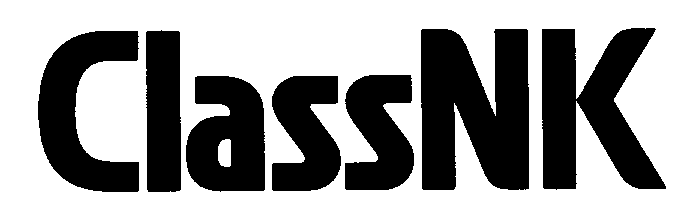 